Sistem Pakar Mendiagnosa Penyakit Kulit Pada Sapi Menggunakan Metode Certainty FactorJulana Ita Br Pinem*,Mukhlis Ramadhan,S.E.,M.Kom.**,Azlan S.Kom,.M.Kom.***Sistem Informasi, STMIK Triguna Dharma**Sistem Informasi, STMIK Triguna DharmaPENDAHULUANBerbagai jenis penyakit kulit sapi yang disebabkan oleh virus secara primer tidak menyebabkan sakit atau hanya memperlihatkan gejala ringan. Sebaliknya, dapat menyebabkan penyakit akut atau mematikan. Salah satu penyakit kulit yang umum terdapat pada sapi adalah Pityriasis dan sering disebut ketombe, penyakit ini terbentuk karena kesalahan gizi atau nutrisi, penyakit parasit kulit dan jamur. Pityriasis merupakan perubahan patologik epidermis, ditandai dengan pembentukan ketombe pada permukaan kulit yang bentuknya mirip reruntuhan kulit ari beras (bekatul, jawa) atau mirip sisik lembut, berwarna abu abu. Beberapa gejala yang menyebabkan Pityriasis antara lain timbul sisik pada kulit, kulit dan rambut kering, kulit dan rambut terlihat kusam tidak mengkilat, gatal.Terapi obat untuk Pityriasis adalah untuk menghilangkan ketombenya sendiri dilakukan pencucian dengan larutan yang dapat meluruhkan ketombe, lemak, maupun serum missal dengan sabun Natrium (NaOH), disikat dan setelah itu diolesi dengan salep pelunak kulit (emoliensia) dan alcohol 70%. Kemudian kulit yang terkena ketombe dikasih obat salisil 4-5%. . Penyakit kulit pada sapi cenderung dianggap remeh oleh peternak-peternak karena tidak terlalu membahayakan. Namun hal tersebut justru salah, karena penyakit kulit pada sapi bisa saja menimbulkan infeksi  atau bahkan dapat sebagai katalis untuk penyakit lain masuk kedalam tubuh sapi . Maka dari itu dibutuhkansebuah sistem untuk dapat mendiagnosa penyakit kulit pada sapi secara cepat dan tepat, sehingga peternak sapi bisa lebih waspada dan mempersiapkan pengobatan pada sapinya agar tidak mengalami kerugian. Sistem yang dapat memecahkan permasalahan tersebut adalah Sistem Pakar. Sistem Pakar merupakan sebuah sistem yang mampu mengidentifikasi sebuah permasalahan dengan menggunakan keahlian seorang pakar yang telah ditanamkan kedalam sebuah sistem dengan menggunakan algoritma tertentu. Dalam jurnal Teknik Elektro dikatakan bahwa “Sistem pakar adalah sebuah sistem yang dibangun dengan berbasis komputer yang menggunakan beberapa pengetahuan, fakta dan teknik penalaran dalam memecahkan suatu permasalahan yang biasanya hanya dapat dipecahkan oleh seorang pakar dalam bidang tersebut. Implementasi sistem pakar ini sangat banyak digunakan untuk kepentingan komersial karena sistem pakar dapat dipandang sebagai cara penyimpanan pengetahuan pakar dalam bidang tertentu kedalam program komputer dan dirancang sedemikian rupa sehingga dapat memberikan keputusan dan melakukan penalaran secara cerdas”.Tanpa sebuah algoritma atau metode, sebuah sistem pakar tidak dapat digunakan dalam menyelesaikan permasalahan, oleh sebab itu untuk membantu dalam mengetahui penyakit kulit pada sapi, dipilihlah Certainty Factor. Karekteristik metode ini adalah merepresentasikan derajat kepercayaan suatu fakta atau aturan. Certainty Factor adalah suatu sistem yang mampu memecahkan ketidakpastianKAJIAN PUSTAKASistem PakarAplikasi berbasis komputer yang banyak dipergunakan dalam penyelesaian permasalahan yang berkaitan dengan pemikiran ataupun keahlian seorang pakar disebut dengan Sistem pakar, yang mencoba dalam memecahkan masalah yang tidak dapat diselesaikan awam dan hanya bisa diselesaikan oleh seorang pakar dibidangnya, sistem pakar dikatakan berhasil jika mampu menghasilkan sebuah  keputusan yang sama seperti yang dilakukan oleh pakar aslinya baik pada saat proses pengambilan keputusannya dan juga dari hasil keputusannya.Mesin Inferensi adalah sebuah otak dari aplikasi sistem pakar. Dimana dalam mesin inferensi inilah kemampuan pakar ini disisipkan. Apa yang dikerjakan oleh mesin inferensi, didasarkan pada pengetahuan-pengetahuan yang ada dalam basis pengetahuan yang telah diambil dari seorang pakar .Sistem pakar hadir menjadi pembantu atau assiten yang akan menuntun seseorang menyelesaikan permasalahan dengan dukungan data kepakaran yang disimpan dalam komputer. Dengan bantuan kepakaran, informasi dirangkum dalam database sebagai sumber penanganan diagnosa kerusakan sampai solusi yang akan dilakukan sebagai langkah penyelesaian permasalahan. Istilah yang ada pada sistem pakar bersumber dari istilah knowledge-based expert system.Penyebab istilah ini muncul adalahuntuk memecahkan sebuah masalah yang jarang dapat diselesaikan oleh awam.Pengetahuan adalah informasi atau maklumat yang diketahui atau disadari oleh seseorang. Pengetahuan termasuk, tetapi tidak dibatasi pada deskripsi, hipotesis, konsep, teori, prinsip..Certainty FactorCertainty Factor (CF)  dikemukakan oleh Shortliffe dan Buchanan pada 1975 untuk mengakomodasikan ketidakpastian pemikiran (Inexact reasoning)seorang pakar. Seorang pakar,(misalnya dokter sering kali meganalisis informasi yang ada dengan ungkapan seperti “mungkin”, ”kemungkinan besar”, ”hampir pasti”. Untuk megakomodasi  hal ini kita menggunakan Certainty Factor(CF) guna menggambarkan tingkat keyakinan pakar terhadap masalah yang dihadapi .Metode‘Net Belief“ yang diusulkan oleh E.H Shortliffe dan B.G BuchananCF(rule)=MB(H,E)-MD(H,E)Dimana :CF (Rule)	= factor kepastianMB (H,E) = measure of belief (ukuran kepercayaan) terhadap     hipotesis H, jika diberikan evidence E (antara 0 dan 1)MD(H,E)  = measure of disbelief, (ukuran ketidakpercayaan) terhadap     	   evidence H, jika diberikan evidence E (antara 0 dan 1)P(H) 	= probabilitas kebenaran hipotesis HP(H|E) 	= probabilitas bahwa H benar karena fakta E 3. Metodologi PenelitianPenelitian adalah sebuah proses kegiatan mencari kebenaran terhadap suatu fenomena ataupun fakta yang terjadi dengan cara yang terstruktur dan sistematis. Metode penelitian memberikan gambaran rancangan penelitian yang meliputi antara lain: prosedur dan langkah-langkah yang harus ditempuh, waktu penelitian, sumber data, dan dengan langkah apa data-data tersebut diperoleh dan selanjutnya diolah dan dianalisis. Adapun metode penelitian yang digunakandalam penelitian ini mencakup beberapa hal antara lain :1. Teknik Pengumpulan DataTeknik pengumpulan data berupa suatu pernyataan tentang sifat, keadaan, kegiatan tertentu dan sejenisnya. Pengumpulan data dalam penelitian ini dilakukan di Dinas Ketahanan Pangan Dan Peternakan menggunakan 2 cara berikut merupakan uraian yang digunakan :WawancaraPengumpulan data dengan melakukan tanya jawab langsung dengan Narasumber yaitu dokter dari objek yang diteliti untuk memperoleh yang diinginkan. Wawancara dilakukan guna mendapatkan alur kerja pada objek yang diteliti yang akan digunakan dalam menentukan fitur-fitur yang akan dibangunObservasi Metode pengumpulan data ini digunakan untuk mendapatkan data yang berkaitan dengan peninjauan langsung ke Dinas Ketahanan Pangan Dan Peternakan .Studi Kepustakaan (Library Research)Studi Kepustakaan merupakan salah satu elemen yang mendukung sebagai landasan teoritis peneliti untuk mengkaji masalah yang dibahas. Dalam hal ini, peneliti menggunakan beberapa sumber kepustakaan diantaranya: Buku, Jurnal Nasional, Jurnal Internasional dan Sumber-sumber lainnya yang berkaitan dengan Bidang ilmu Sistem Pakar.3.1	Algoritma SistemAlgoritma merupakan salah satu urutan langkah-langkah pendekatan yang dilakukan untuk membangun sebuah sistem pakar sehingga mendapat hasil yang diinginkan. Sistem pakar yang dibangun merupakan rule based expert system yang menggunakan metode Certainty Factor. Adapun langkah-langkah metode Certainty Factor antara lain :1.	Menentukan data Penyakit dan Gejala.2.	Menentukan bobot gejala.3.	Proses inferensi.4.	Mengkombinasikan nilai Certainty Factor dari masing-masing kaidah3.2.1  Penyelesaian	Bobot nilai pakar merupakan data yang diberikan langsung oleh pakar terhadap gejala-gejala yang mendasari suatu hipotesis dari diagnosa penyakit Sapi. Berikut ini pengetahuan dasar atau informasi tentang gejala penyakit Sapi dari  beserta nilai MB dan MD untuk setiap gejalanya.MB(h,e)	= Ukuran kepercayaan terhadap hipotesis h (antara 0 dan 1)MD(h,e)          = Ukuran ketidakpercayaan terhadap hipotesish (antara 0 dan 1)CF                  	= Factor kepastianCF[H,E] 	= MB[H,E]-MD[H,E]Tabel 3.3 Jenis Penyakit  Beserta Nilai MB dan MDDalam pengujian analisa yang dilakukan, seseorang berkonsultasi mengenai penyakit Sapi, dari  pilihan gejala yang diberikan seseorang terhadap Sapinya tersebut mengalami 5 gejala antara lain adalah sebagai berikut:Tabel 3.4 gejala  yang dialami SapiBerdasarkan data yang dialami pada sapi, maka dapat dipecahkan permasalahan mengenai penyakit sapi tersebut dengan menggunakan algoritma Certainty Factor yaitu sebagai berikut.Tabel 3.5 Rule Penyakit SapiHasil menentukan CF combine untuk Penyakit Parakeratotosis adalah sebagai berikut :Hasil menentukan CF combine untuk Penyakit Sistem Hiperkeratosis adalah sebagai berikut :Hasil menentukan CF combine untuk Penyakit Skabies adalah sebagai berikut:Hasil menentukan CF combine untuk Penyakit Impetigo adalah sebagai berikut:Maka dari perhitungan dapat disimpulkan nilai CF untuk jenis pengidentifikasian Penyakit dari nilai CF terbesar adalah pada Penyakit Parakeratotosis = 0.9403 atau dengan tingkat kepastian  94.03%. Yaitu artinya adalah Sapi tersebut mengalami Penyakit Parakeratotosis.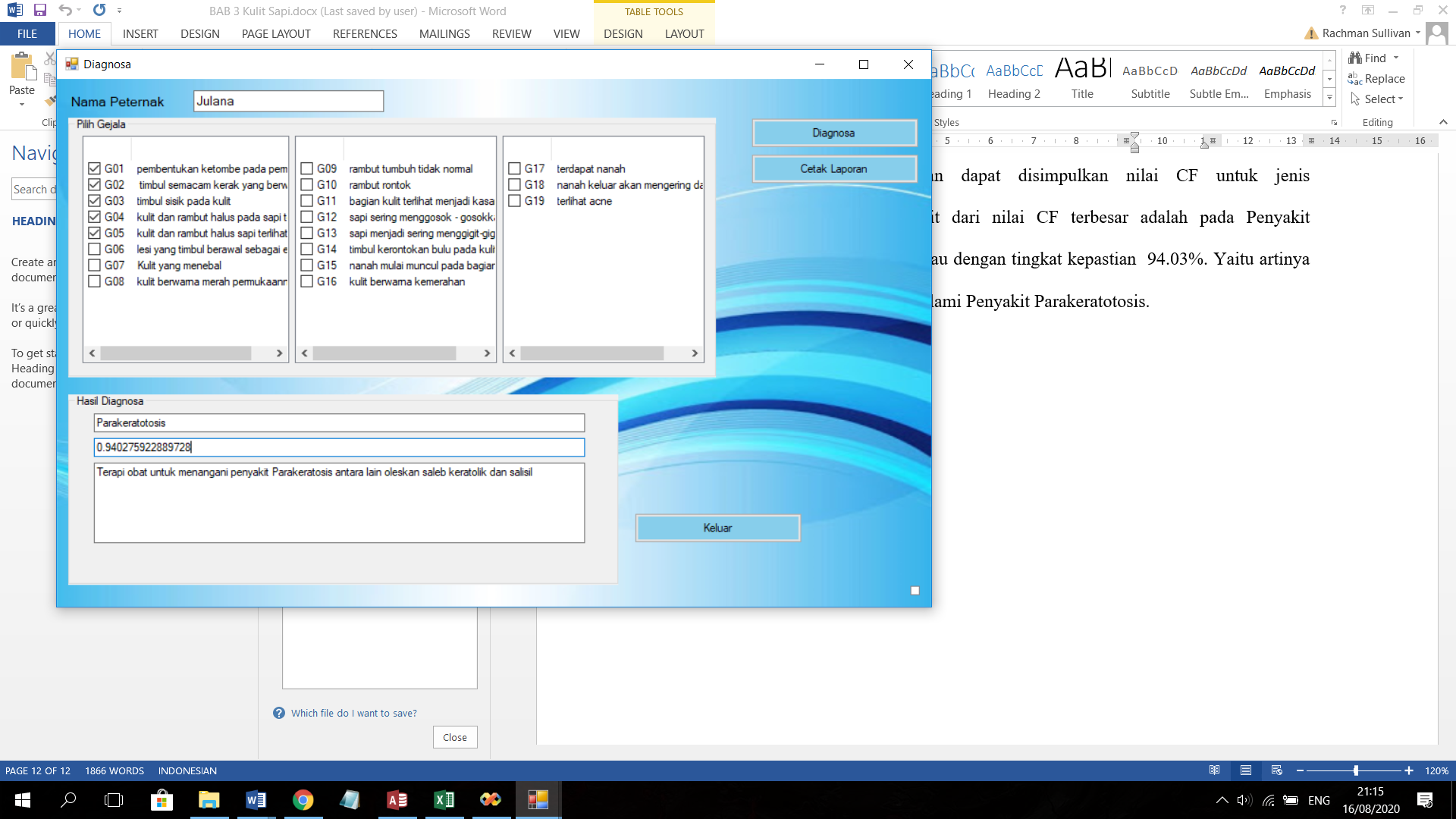 Gambar 1 Form DiagnosaBerikut keterangan untuk fungsi-fungsi dari tombol yang ada pada gambar 5.6 Form Diagnosa:Tombol Diagnosa digunakan untuk mengolah data gejala yang dipilih dengan algoritma Certainty Factor, setelah tombol ditekan maka hasil diagnosa akan ditampilkan.Tombol Cetak Laporan digunakan untuk mencetak data hasil proses Certainty FactorTombol Keluar digunakan untuk menutup form.Form Keseluruhan adalah form yang digunakan untuk menampilkan hasil dari algoritma Certainty Factor tentang mengidentifikasikan hewan sapi. Berikut ini adalah tampilan dari form Laporan keseluruhan: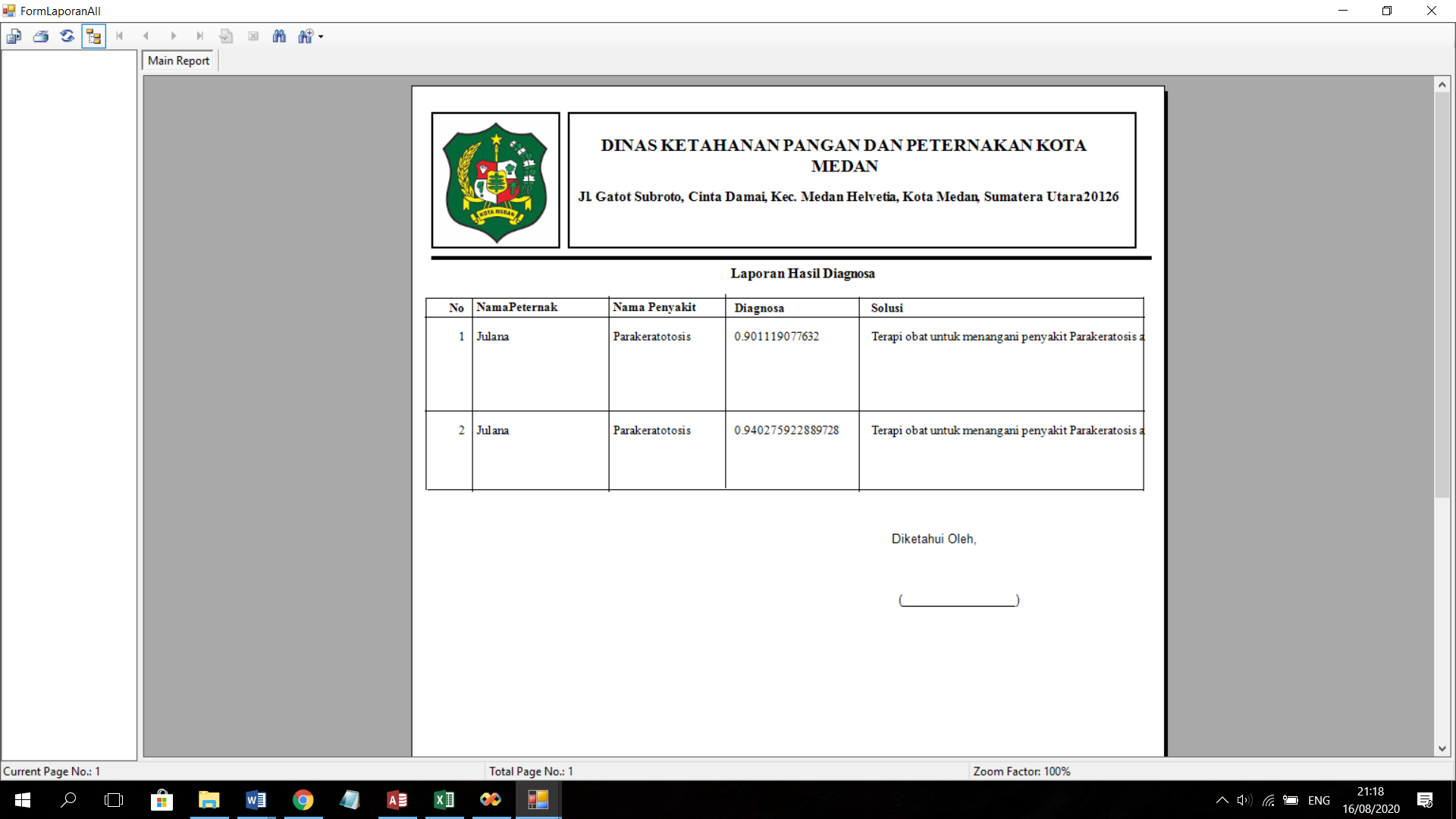 Gambar 2 Form Laporan5. 	KESIMPULANBerdasarkan analisa pada permasalahan yang terjadi dalam kasus yang diangkat tentang sistem pakar mengidentifikasi penyakit kulit pada sapi dengan Metode Certainty Factor, maka dapat ditarik kesimpulan sebagai berikut :Dalam menerapkan metode Certainty Factor dalam mengidentifikasi penyakit kulit pada sapi, dibutuhkan penalaran melalui kemampuan pakar terlebih dahulu sehingga data terkait penyakit kulit pada sapi dapat diketahui. Dalam merancang sistem pakar untuk mendiagnosa kulit pada sapi dilakukan dengan menggunakan pemodelan UML terlebih dahulu, dengan kata lain aplikasi digambarkan pada bentuk Use Case Diagram, Activity Diagram dan Class Diagram. Kemudian dilakukan pengkodean dengan perancangan tersebut kedalam bentuk Desktop Programming.Aplikasi sistem pakar untuk mendiagnosa penyakit kulit pada sapi diterapkan dan diuji pada Dinas Ketahanan Pangan dan Peternakan dengan cara memasang aplikasi di Dinas tersebut  dan aplikasi tersebut.UCAPAN TERIMA KASIHTerima kasih kepada dosen pembimbing Bapak Mukhlis Ramadhan S.E,M.Kom dan Bapak Azlan S.Kom,.M.Kom dan pihak-pihak yang mendukung penyelesaian jurnal skripsi ini.BIOGRAFI PENULISArticle InfoABSTRACTArticle history:Salah satu penyakit kulit yang umum terdapat pada sapi adalah Pityriasis dan sering disebut ketombe, penyakit ini terbentuk karena kesalahan gizi atau nutrisi, penyakit parasit kulit dan jamur. Pityriasis merupakan perubahan patologik epidermis, ditandai dengan pembentukan ketombe pada permukaan kulit yang bentuknya mirip reruntuhan kulit ari beras (bekatul, jawa) atau mirip sisik lembut, berwarna abu abu. Beberapa gejala yang menyebabkan Pityriasis antara lain timbul sisik pada kulit, kulit dan rambut kering, kulit dan rambut terlihat kusam tidak mengkilat, gatal. Penyakit kulit pada sapi cenderung dianggap remeh oleh peternak-peternak karena tidak terlalu membahayakan. Namun hal tersebut justru salah, karena penyakit kulit pada sapi bisa saja menimbulkan infeksi  atau bahkan dapat sebagai katalis untuk penyakit lain masuk kedalam tubuh sapi. Maka dari itu dibutuhkan sebuah sistem untuk dapat mendiagnosa penyakit kulit pada sapi secara cepat dan tepat, sehingga peternak sapi bisa lebih waspada dan mempersiapkan pengobatan pada sapinya agar tidak mengalami kerugian. Sistem yang dapat memecahkan permasalahan tersebut adalah Sistem Pakar Sistem Pakar merupakan sebuah sistem yang mampu mengidentifikasi sebuah permasalahan dengan menggunakan keahlian seorang pakar yang telah ditanamkan kedalam sebuah sistem dengan menggunakan algoritma tertentuHasil penelitian merupakan terciptanya sebuah aplikasi Sistem Pakar dengan Metode Certainty Factor yang dapat membantu pemilik Sapi dalam mengetahui penyakit kulit pada sapinya.Keyword:Penyakit Kulit Sapi, Sistem Pakar, Metode Certainty FactorSalah satu penyakit kulit yang umum terdapat pada sapi adalah Pityriasis dan sering disebut ketombe, penyakit ini terbentuk karena kesalahan gizi atau nutrisi, penyakit parasit kulit dan jamur. Pityriasis merupakan perubahan patologik epidermis, ditandai dengan pembentukan ketombe pada permukaan kulit yang bentuknya mirip reruntuhan kulit ari beras (bekatul, jawa) atau mirip sisik lembut, berwarna abu abu. Beberapa gejala yang menyebabkan Pityriasis antara lain timbul sisik pada kulit, kulit dan rambut kering, kulit dan rambut terlihat kusam tidak mengkilat, gatal. Penyakit kulit pada sapi cenderung dianggap remeh oleh peternak-peternak karena tidak terlalu membahayakan. Namun hal tersebut justru salah, karena penyakit kulit pada sapi bisa saja menimbulkan infeksi  atau bahkan dapat sebagai katalis untuk penyakit lain masuk kedalam tubuh sapi. Maka dari itu dibutuhkan sebuah sistem untuk dapat mendiagnosa penyakit kulit pada sapi secara cepat dan tepat, sehingga peternak sapi bisa lebih waspada dan mempersiapkan pengobatan pada sapinya agar tidak mengalami kerugian. Sistem yang dapat memecahkan permasalahan tersebut adalah Sistem Pakar Sistem Pakar merupakan sebuah sistem yang mampu mengidentifikasi sebuah permasalahan dengan menggunakan keahlian seorang pakar yang telah ditanamkan kedalam sebuah sistem dengan menggunakan algoritma tertentuHasil penelitian merupakan terciptanya sebuah aplikasi Sistem Pakar dengan Metode Certainty Factor yang dapat membantu pemilik Sapi dalam mengetahui penyakit kulit pada sapinya.Keyword:Penyakit Kulit Sapi, Sistem Pakar, Metode Certainty FactorCopyright © 2020 STMIK Triguna Dharma. 
All rights reserved.First Author Nama		: Julana Ita Br PinemProgram Studi	: Sistem InformasiSTMIK Triguna DharmaE-Mail		: Julanaita55@gmail.comFirst Author Nama		: Julana Ita Br PinemProgram Studi	: Sistem InformasiSTMIK Triguna DharmaE-Mail		: Julanaita55@gmail.comFirst Author Nama		: Julana Ita Br PinemProgram Studi	: Sistem InformasiSTMIK Triguna DharmaE-Mail		: Julanaita55@gmail.comNama PenyakitKode GejalaMBMDCF PakarParakeratotosisG010.830.20.63ParakeratotosisG020.90.130.77ParakeratotosisG030.80.120.68ParakeratotosisG040.650.210.44ParakeratotosisG050.760.10.66HiperkeratosisG060.6300.63HiperkeratosisG020.540.220.32HiperkeratosisG070.660.110.55HiperkeratosisG080.530.160.37HiperkeratosisG030.670.180.49SkabiesG070.710.220.49SkabiesG090.650.110.54SkabiesG100.860.160.7SkabiesG110.880.180.7SkabiesG120.830.20.63ImpetigoG130.830.20.63ImpetigoG140.90.130.77ImpetigoG150.80.120.68ImpetigoG020.650.210.44NoKode GejalaGejalaCF UserKeterangan1G01pembentukan ketombe pada permukaan kulit yang bentuknya mirip reruntuhan kulit ari beras0.6Cukup Yakin2G02 timbul semacam kerak yang berwarna abu-abu pada kulit sapi0.6Cukup Yakin3G03timbul sisik pada kulit0.8Yakin4G04kulit dan rambut halus pada sapi terlihat kusam0.8Yakin5G05kulit dan rambut halus sapi terlihat kering0.6Cukup YakinNama PenyakitKode GejalaCF PakarCF UserCF user*CF PakarParakeratotosisG010.630.60.378ParakeratotosisG020.770.60.462ParakeratotosisG030.680.80.544ParakeratotosisG040.440.80.352ParakeratotosisG050.660.60.396HiperkeratosisG060.6300HiperkeratosisG020.320.60.192HiperkeratosisG070.5500HiperkeratosisG080.3700HiperkeratosisG030.490.80.392SkabiesG070.4900SkabiesG090.5400SkabiesG100.700SkabiesG110.700SkabiesG120.6300ImpetigoG130.6300ImpetigoG140.7700ImpetigoG150.6800ImpetigoG020.440.60.264CF(h,e)g1,g2 =CFgejala1 + CFgejala2 * (1 - CFgejala1) 0.378 + 0.462* (1 - 0.378) = 0.665364CF(h,e)old1,g3=CFold1 + CFgejala3 * (1 - CFold1) 0.665364+ 0.544 * (1 - 0.665364) = 0.8474CF(h,e)old2,g4=CFold2 + CFgejala4 * (1 - CFold2) 0.8474+ 0.352 * (1 - 0.8474) = 0.9011CF(h,e)old3,g5=CFold3 + CFgejala5 * (1 - CFold3) 0.9011+ 0.396* (1 - 0.9011) = 0.9403CF(h,e)g6,g2 =Cfgejala6 + Cfgejala2 * (1 - CFgejala1) 0.192 + 0 * (1 - 0.192) = 0.192CF(h,e)old1,g7=CFold1 + Cfgejala7 * (1 - CFold1) 0.192 + 0 * (1 - 0.192) = 0.192CF(h,e)old2,g8=CFold2 + Cfgejala8 * (1 - CFold2) 0.192 + 0  * (1 - 0.192) = 0.192CF(h,e)old3,g3=CFold2 + Cfgejala3 * (1 – Cfold3) 0.192 + 0.392  * (1 - 0.192) = 0.508736CF(h,e)g7,g9 =Cfgejala7 + Cfgejala9 * (1 - CFgejala1) 0 + 0  * (1 – 0 ) = 0 CF(h,e)old1,g10=CFold1 + Cfgejala10 * (1 - CFold1) 0 + 0  * (1 – 0 ) = 0CF(h,e)old2,g11=CFold2 + Cfgejala11 * (1 - CFold2) 0 + 0  * (1 – 0 ) = 0CF(h,e)old3,g12=CFold3 + Cfgejala12 * (1 - CFold3) 0 + 0  * (1 – 0 ) = 0CF(h,e)g13,g14 =Cfgejala13 + Cfgejala14 * (1 - CFgejala1) 0 + 0  * (1 – 0 ) = 0 CF(h,e)old1,g15=CFold1 + Cfgejala10 * (1 - CFold1) 0 + 0  * (1 – 0 ) = 0CF(h,e)old2,g02=CFold2 + Cfgejala11 * (1 - CFold2) 0 + 0.264  * (1 – 0 ) = 0.264     Foto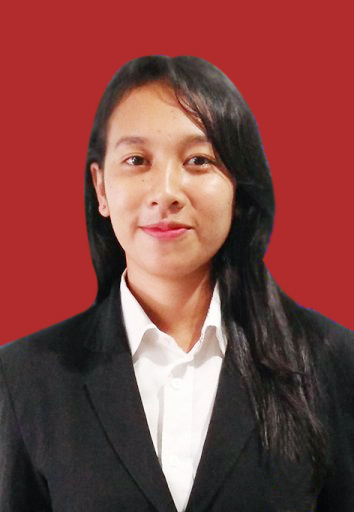 Biodata MahasiswaNama : Julana Ita Br PinemJenis Kelamin :PerempuanDeskripsi :Sedang Menempuh starta 1 dengan program Sistem Informasi di STMIK TRIGUNA DHARMA MEDANFoto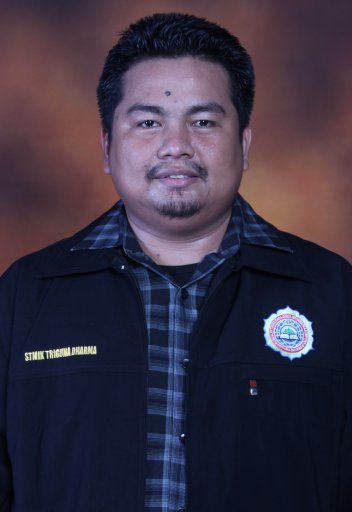 Biodata Doping 1Nama:Mukhlis Ramadhan S.E.,M.KomBeliau merupakan Dosen tetap di STMIK TRIGUNA DHARMA MEDAN              Foto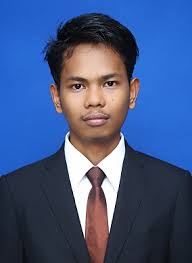 Biodata Doping 2Nama:Azlan S.Kom.,M.KomBeliau meripakan dosen tetap di STMIK TRIGUNA DHARMA MEDAN